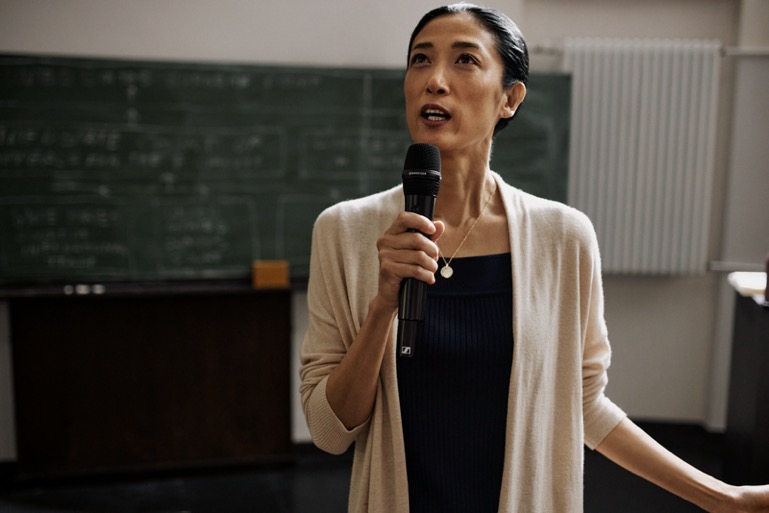 Sennheiser Perluas Rangkaian Mikrofon Nirkabelnya dengan Tersedianya EW-DXKomponen pertama dari evolusi terbaru mikrofon nirkabel untuk lingkungan perusahaan dan pendidikan akan didistribusikan minggu iniJakarta, 5 Juli 2023 – Sennheiser, pilihan utama untuk teknologi audio canggih yang memudahkan kolaborasi dan pembelajaran, hari ini mengumumkan hadirnya sistem terbaru dari rangkaian mikrofon radio Evolution Wireless Digital. Sistem mikrofon terbaru bernama EW-DX ini membuat alur kerja profesional menjadi lebih sederhana dengan memanfaatkan teknologi canggih yang menghadirkan sistem UHF digital yang dapat diukur dengan mudah.“Sebagai teknologi penerus dari evolusi nirkabel G4 kami, EW-DX dirancang untuk aplikasi bisnis dan profesional yang paling menantang sekalipun,” kata Michael Altemark, Product Manager Sennheiser. “Solusi sistem nirkabel digital terbaru kami dapat diukur, diandalkan, dan mudah dipasang. EW-DX memiliki rangkaian fitur canggih sehingga dapat diukur dengan mudah, dari ruang pertemuan atau ruang kelas terkecil hingga pemakaian pada bidang bisnis dan pendidikan terbesar.”Tersedia Minggu IniPengiriman produk pertama dimulai minggu ini dari gudang utama Sennheiser di Amerika Serikat, Eropa, dan kawasan Asia Pasifik. Komponen yang tersedia yang menjadi bagian dari pendistribuan ini adalah sebagai berikut:• 	EW-DX EM 2, receiver digital half rack (9,5”) dengan dua saluran• 	Transmitter bodypack EW-DX SK dengan konektor 3,5 mm dan konektor 3-pin• 	Transmitter genggam EW-DX SKM• 	Transmitter genggam EW-DX SKM-S dengan sakelar senyap yang dapat diprogram• 	Kabel distribusi daya EW-D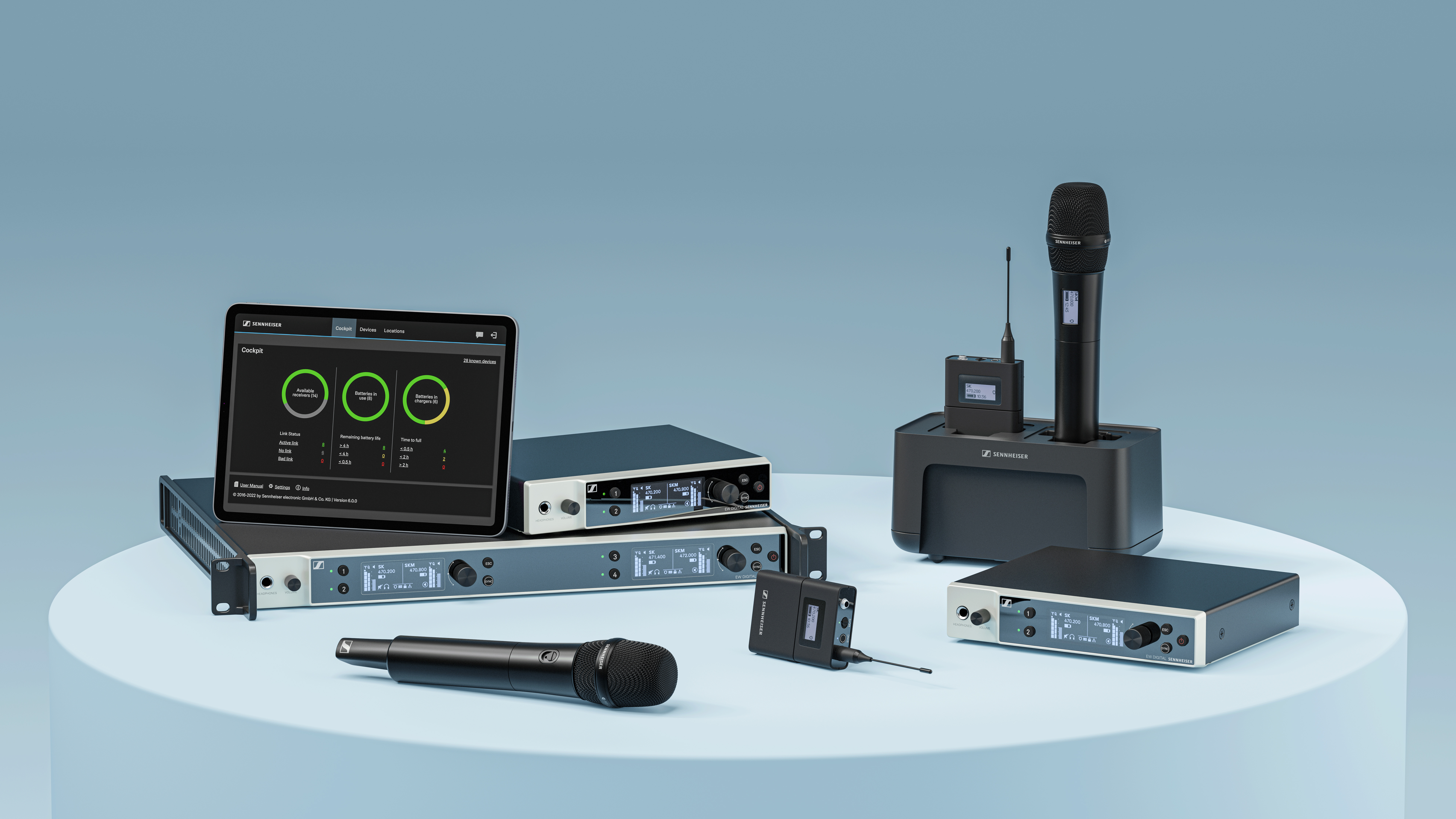 Sebagai teknologi penerus dari evolusi nirkabel G4, EW-DX dirancang untuk aplikasi bisnis dan profesional yang paling menantang sekalipunVarian Frekuensi yang Tersedia Minggu ini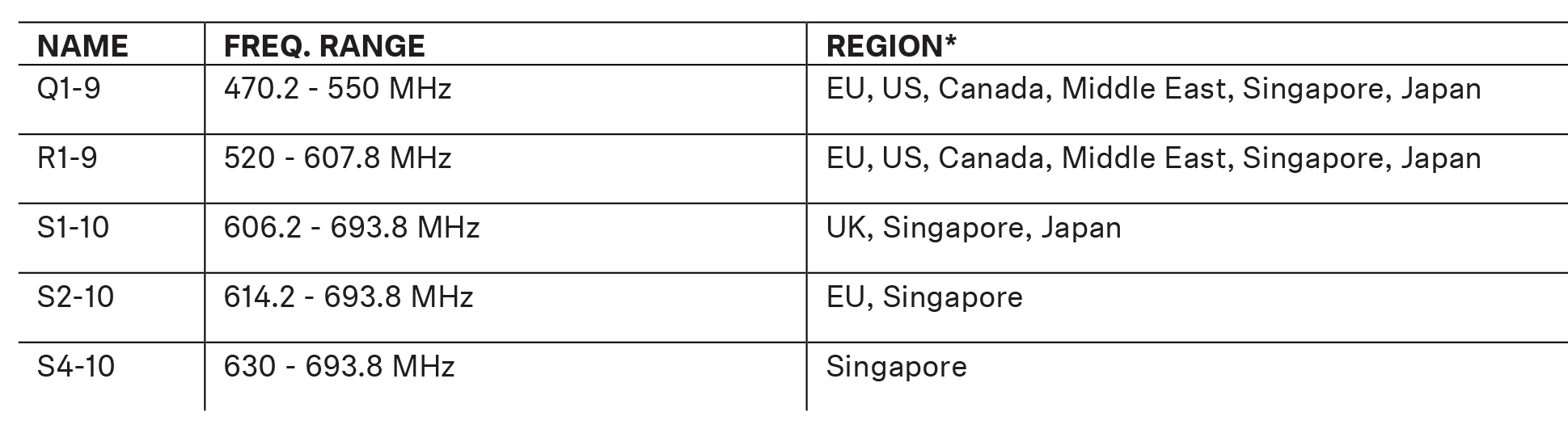 *Harap menghubungi tim sales Sennheiser untuk mendapatkan informasi mengenai frekuensi yang tersedia di wilayah spesifik Anda.Kontrol Penuh dan Pemantauan AktifBertepatan dengan tersedianya EW-DX, Sennheiser juga merilis perangkat lunak Sennheiser Control Cockpit versi terbaru minggu ini. Dengan Versi 6.0.0, saat ini Sennheiser Control Cockpit sepenuhnya kompatibel dengan EW-DX, memungkinkan pemantauan, kontrol, dan pembaruan firmware untuk perangkat EW-DX. Untuk mendapatkan kesesuaian, konsistensi, dan kompatibilitas, sangat disarankan untuk memperbarui sistem ke Sennheiser Control Cockpit terbaru yang telah dirilis setelah menerima EW-DX. Hal tersebut akan memastikan adanya firmware yang stabil saat pertama kali digunakan.Sennheiser Control Cockpit yang sangat mudah digunakan ini, secara terus-menerus menyediakan gambaran secara global mengenai semua perangkat yang mendukung jaringan.  Control Cockpit ini dapat menampilkan semua informasi status dalam sekejap dan membuat penyesuaian pengaturan untuk satu atau beberapa perangkat secara bersamaan terasa sangat mudah. Untuk informasi lebih lanjut mengenai Sennheiser Control Cockpit, detail tambahan fitur baru serta untuk mengunduh versi terbaru, kunjungi https://en-us.sennheiser.com/control-cockpit-software. Silakan lihat Panduan Kerja ini untuk mengikuti langkah-langkah mengunduh Sennheiser Control Cockpit dan memperbarui firmware EW-DX.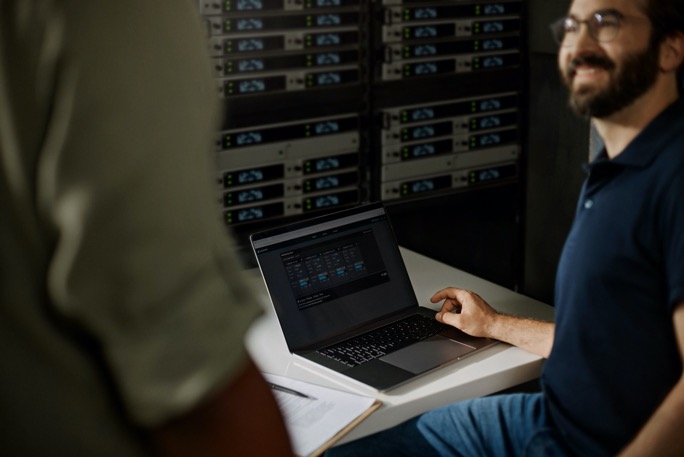 Ketenangan alih-alih perhitungan frekuensi: EW-DX tidak menghasilkan produk intermodulasi yang signifikan dan memungkinkan frekuensi transmisi ditempatkan dengan jarak yang samaTransmitter dan Sumber Daya Transmitter genggam dan bodypack akan menjadi yang pertama di pasar yang menunjukan tampilan e-ink. Bahkan saat transmitter dimatikan, pengguna masih dapat membaca data penting pada perangkat. Kedua jenis transmitter tersebut akan dilengkapi dengan kontak pengisian daya. Dengan menggunakan baterai isi ulang BA 70 khusus, yang dapat diisi menggunakan pengisi daya USB L 70 (BA 70 dan L 70 USB dijual terpisah), transmitter memiliki waktu pengoperasian sekitar 12 jam.Pada awal tahun 2023, Sennheiser akan menambah opsi pengisian daya untuk rangkaian Evolution Digital Wireless dengan menyediakan pengisi daya yang mendukung jaringan, yakni CHG 70N, yang menampilkan dua tempat pengisian daya individu untuk EW-DX, di mana salah satunya dapat mengisi daya EW-DX SKM, EW-DX SK atau BA 70.Perangkat EW-DX pertama sedang dalam pengirimanFitur Utama EW-DXSennheiser Control Cockpit (SCC) Tingkat Lanjut yang terintegrasi memungkinkan pengaturan jarak jauh yang mendukung jaringan pada instalasi untuk semua ukuran melalui aplikasi SCC dan pihak ketigaOpsi pengisian daya jaringan untuk transmitter genggam dan bodypack dengan CHG 70NTransmisi yang aman pada konten konfidensial dapat menggunakan enkripsi AES-256Penggunaan di seluruh dunia (frekuensi tertentu merujuk pada aturan RF setempat)Ketahanan Baterai hingga 12 jam Transmitter dengan tombol fungsi untuk mengontrol perangkat dengan nyamanTransmitter dengan tampilan e-ink untuk memudahkan identifikasi penggunaPengaturan RF otomatis memungkinkan konfigurasi dalam ruangan yang mudahRangkaian yang Dikembangkan - Pengiriman mulai pertengahan 2023Receiver dua kanal EW-DX EM 2 Dante, half rackReceiver empat kanal EW-DX EM 4 Dante, full rackTransmitter table stand EW-DX TS 3-pin Transmitter table stand EW-DX TS 5-pin dengan fungsi light ringModul pengisian daya LM 6070 untuk pengisi daya rack-mount L 6000Antena dinding AWM:AWM UHF (470 – 694 MHz)AWM UHF (823 – 1075 MHz)AWM 1G8 (1785 – 1805 MHz)Untuk informasi lebih lanjut mengenai perangkat baru dari rangkaian Evolution Wireless Digital ini kunjungi www.sennheiser.com/ew-dx-business(Selesai)Gambar yang menyertai siaran pers ini dan foto tambahan lainnya dapat diunduh di sini.Tentang merek SennheiserKami hidup dan bernapas dengan audio. Kami didorong oleh semangat untuk menciptakan solusi audio yang membuat perbedaan. Membangun masa depan audio dan menghadirkan pengalaman suara yang luar biasa bagi pelanggan kami – inilah yang telah diwakili oleh merek Sennheiser selama lebih dari 75 tahun. Sementara solusi audio profesional seperti mikrofon, solusi rapat, teknologi streaming, dan sistem pemantauan adalah bagian dari bisnis Sennheiser electronic GmbH & Co. KG, bisnis dengan perangkat konsumen seperti headphone, soundbars, dan alat bantu dengar yang disempurnakan untuk berbicara dioperasikan oleh Sonova Holding AG di bawah lisensi Sennheiser.www.sennheiser.com www.sennheiser-hearing.comKontak Media untuk Communications Manager | Sennheiser APAC			Phang Su HuiSuhui.phang@sennheiser.com+65 91595024Kontak Media untuk IND PR Agency | Occam			Septa PerdanaSepta@occam.co.id+62 82111509853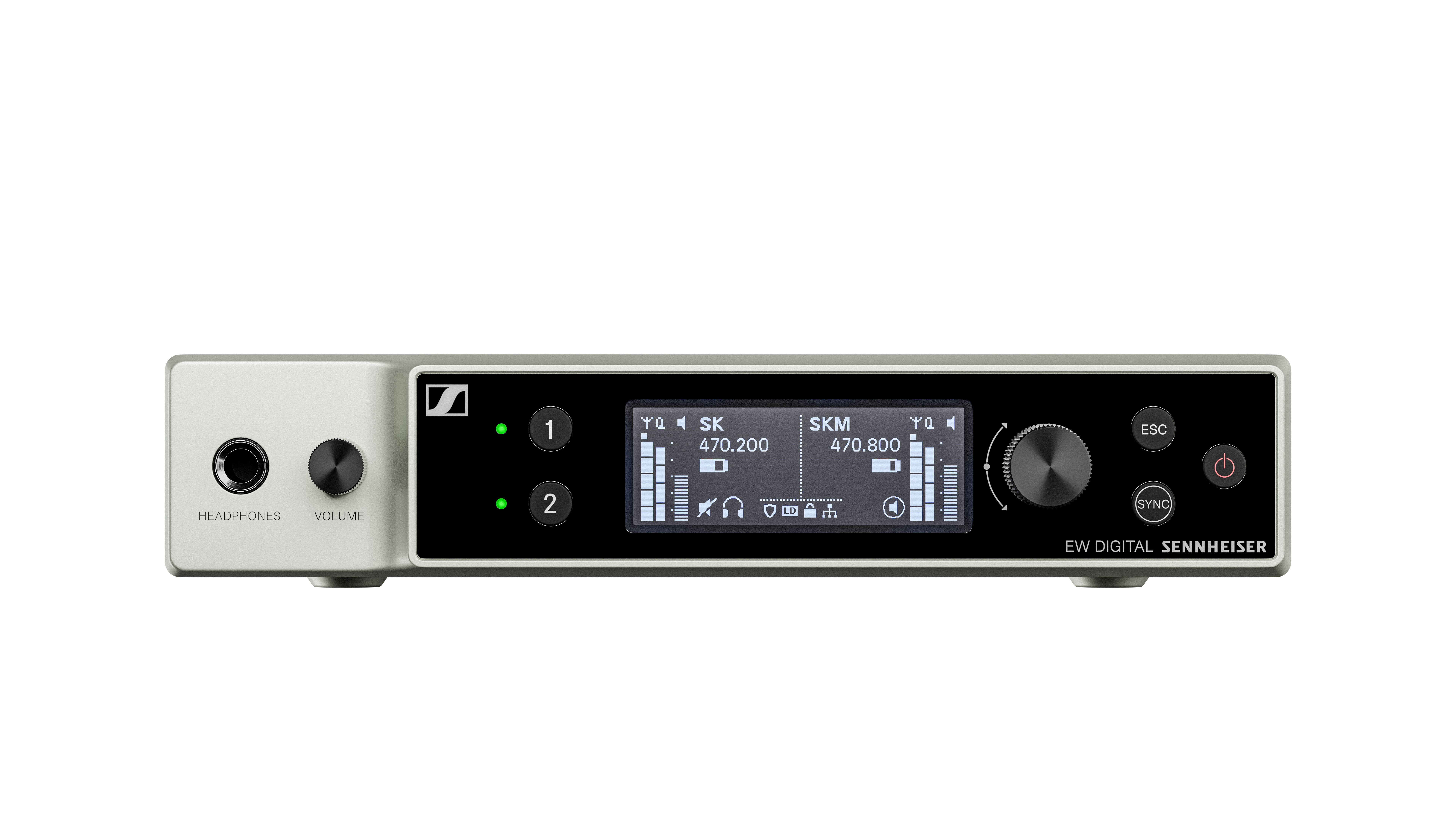 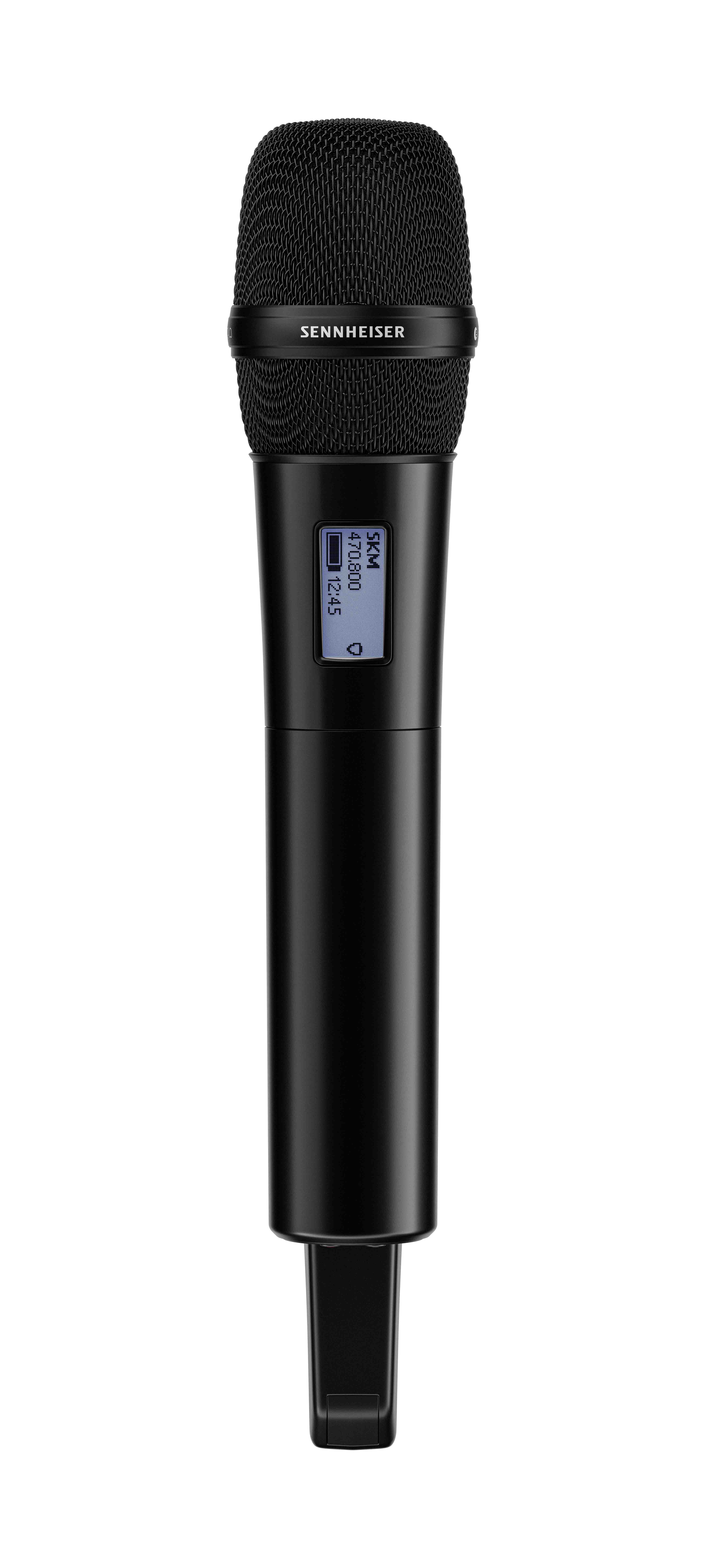 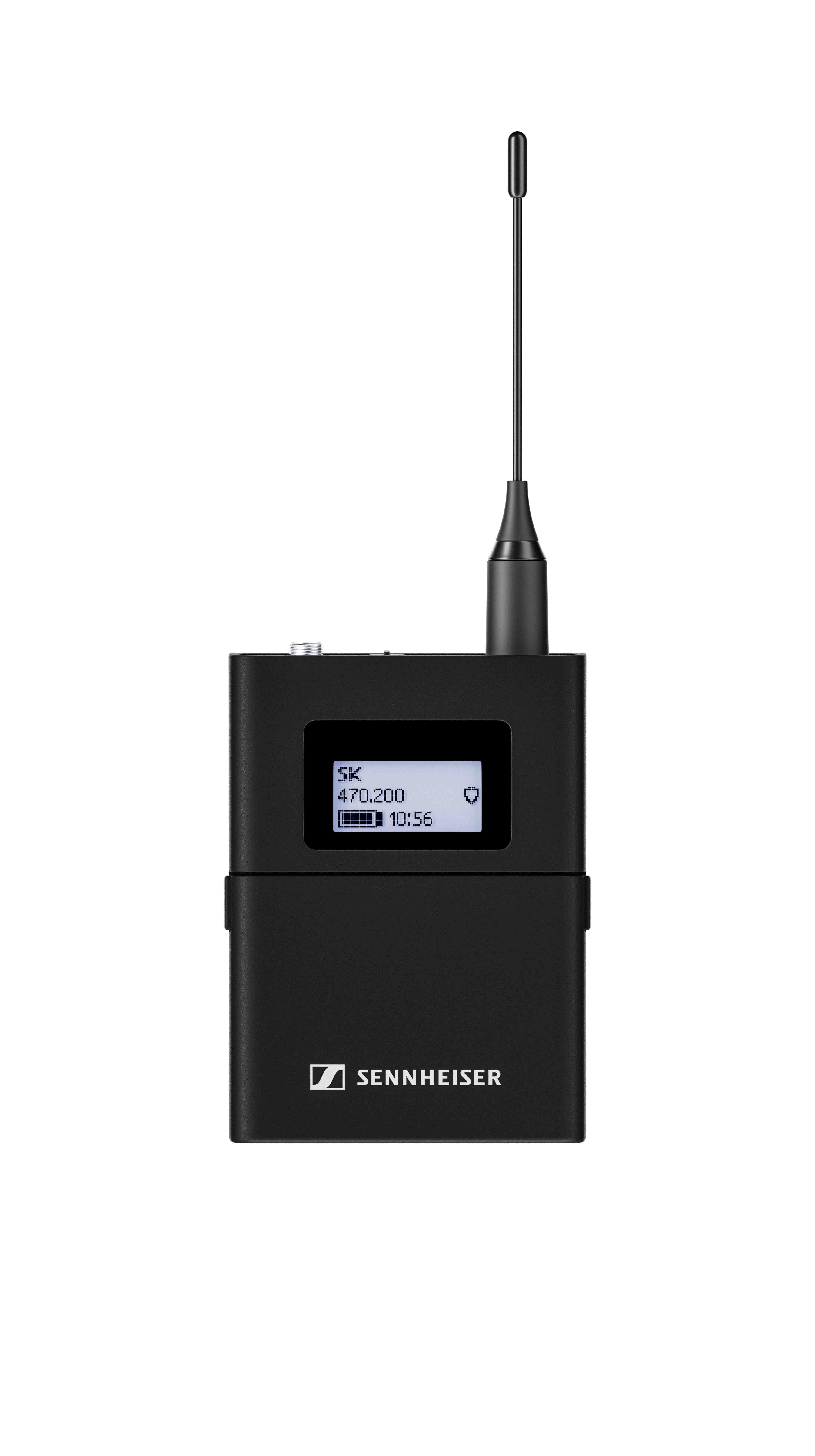 